Year 8 Lessons to do at home: 16th March 2023Lesson 1: EnglishIn English you are currently studying The Gothic. The setting of a Gothic text is integral to its success in achieving an eerie atmosphere. Label the two images below with Gothic features e.g., isolation, mystery, supernatural etc… as well as physical features. Write an evaluative paragraph explaining which image below would make the best setting for a Gothic novel and why …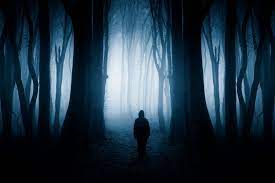 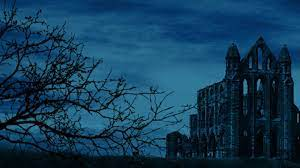 Lesson 2: MathsYou have learned about enlarging shapes and scale factors. Enlargements of a shape are called “similar” shapes. Congruent shapes are the same shape and size, but may have been turned around (rotated) or reflected. Watch this short clip about congruent and similar shapes and complete the worksheet.Video – congruenceWorksheet - congruenceLesson3: MusicJohann Sebastian Bach - Toccata and Fugue in D minorListen to the Toccata and Fugue and complete the worksheet:Worksheet:Link to the musichttps://www.bbc.co.uk/teach/ten-pieces/KS2-3/zmsf3k7Lesson 4: PE15-minute Dance workout 15 MIN Simple dance Full Body Workout - YouTube  30-minute cardio HIIT workout 30 MIN CARDIO HIIT WORKOUT - ALL STANDING - Full Body, No Equipment, No Repeats - YouTube  Joe Wicks workout https://www.youtube.com/watch?v=BZPeh6JU9tc Yoga 20-Minute Intermediate Power Yoga - YouTubeWith a friend or family member (and parent/carer permission) go for a walk or spend some time playing one of your favourite sports.Lesson 5: HistoryComplete this Oak Academy history lesson about colonization of Australia.https://classroom.thenational.academy/lessons/settler-colonialism-in-australia-70tk6c